 Konkurso „Biblioteka išmaniam ugdymui“ taisyklių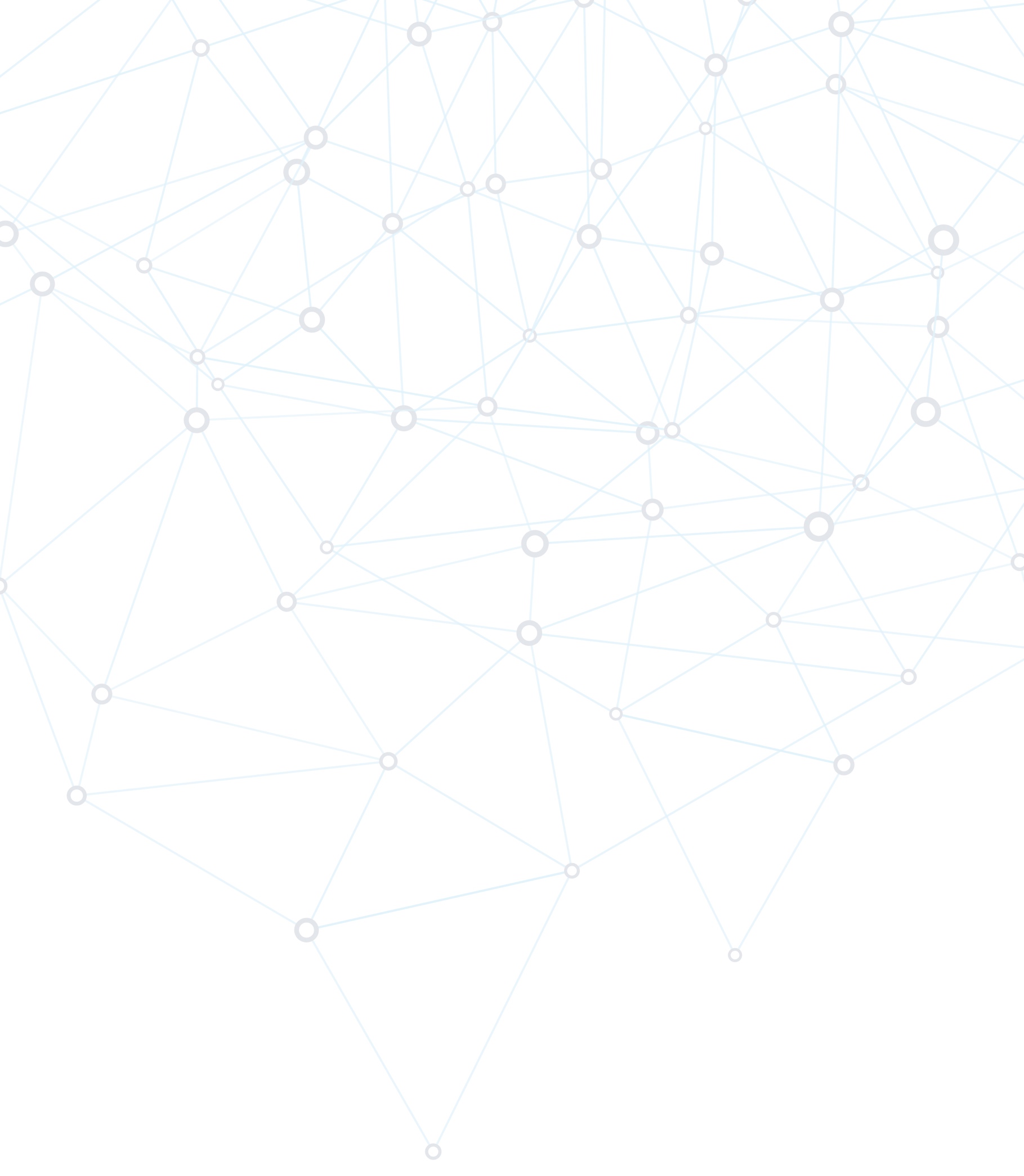 priedas Nr. 1Konkurso „Biblioteka išmaniam ugdymui“DALYVIO ANKETA“Užpildyta forma bei max 2 nuotraukos siunčiamos e. paštu ginta.liberyte@langasiateiti.lt iki 2019 m. balandžio 5 d.ATSTOVAUJAMA BIBLIOTEKAATSTOVAUJAMA BIBLIOTEKABibliotekos pavadinimasBibliotekos adresasVEIKLĄ KOORDINAVĘS BIBLIOTEKININKASVEIKLĄ KOORDINAVĘS BIBLIOTEKININKASVardas, pavardėE. pašto adresasTelefono numerisSĖKMĖS ISTORIJOS PAVADINIMAS IR TRUMPAS APRAŠYMASSĖKMĖS ISTORIJOS PAVADINIMAS IR TRUMPAS APRAŠYMASAprašymas (iki 1.000 ženklų)